=============================================================ПОСТАНОВЛЕНИЕ№  3                                                          « 10 » января  2017 годаО внесении изменений в постановление администрации сельского поселенияБурибаевский сельсовет муниципального района Хайбуллинский район РеспубликиБашкортостан от 27 декабря 2016 года № 307«Об утверждении порядка осуществления администрацией сельского поселения Бурибаевский сельсовет муниципального района Хайбуллинский район Республики Башкортостан бюджетных полномочий главных администраторов доходов бюджетов бюджетной системы Российской Федерации»	В соответствии со статьей 160.1 Бюджетного кодекса Российской Федерации,  Администрация сельского поселения Бурибаевский сельсовет муниципального района Хайбуллинский район Республики Башкортостанп о с т а н о в л я е т:1. Внести в постановление администрации сельского поселения Бурибаевский сельсовет муниципального района Хайбуллинский район Республики Башкортостан от 27 декабря 2016 года № 307 «Об утверждении порядка осуществления администрацией сельского поселения Бурибаевский сельсовет муниципального района Хайбуллинский район Республики Башкортостан  бюджетных полномочий  главных администраторов доходов бюджетов бюджетной системы Российской Федерации» приложение № 1 следующие изменения согласно приложения.2. Контроль за исполнением настоящего постановления оставляю за собой.Глава сельского поселенияБурибаевский сельсовет муниципального районаХайбуллинский районРеспублики Башкортостан                                                    В.Г. ИльбаковПриложение к постановлению Администрации сельского поселения Бурибаевский сельсовет муниципального района Хайбуллинский район Республики Башкортостан от  10 января 2017 г. № 3Изменения, вносимые в Перечень главных администраторов доходов бюджетовбюджетной системы Российской Федерации  – органов местного самоуправления муниципального района Хайбуллинский район Республики Башкортостан, утвержденный постановление администрации сельского поселения Бурибаевский сельсовет муниципального района Хайбуллинский районРеспублики Башкортостан от 27 декабря 2016 года № 307	В Перечни главных администраторов доходов бюджетов бюджетной системы Российской Федерации – органов местного самоуправления муниципального района Хайбуллинский район Республики Башкортостан: 1. дополнить строку:2. исключить строку:Башҡортостан РеспубликаһыХәйбулла районымуниципаль районыБүребай ауыл Советыауыл биләмәһеХакимиәте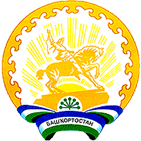 Администрациясельского поселенияБурибаевский  сельсоветмуниципального районаХайбуллинский районРеспублики Башкортостан7912 19 60010 10 0000 151Возврат прочих остатков субсидий, субвенций и иных межбюджетных трансфертов, имеющих целевое назначение, прошлых лет из бюджетов сельских поселений7912 19 00000 10 0000 151Возврат остатков субсидий, субвенций и иных межбюджетных трансфертов, имеющих целевое назначение, прошлых лет из бюджетов сельских поселений